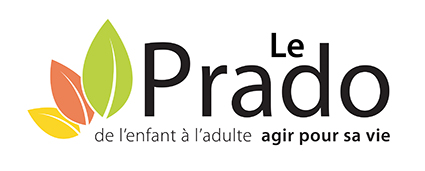 Offre d’emploiType d’établissementType d’établissementNom de l’établissementMAISON D’ENFANTS A CARACTERE SOCIAL MAISON D’ENFANTS A CARACTERE SOCIAL MECS LES ALIZESST ROMAIN AU MONT D’ORPoste à pourvoirPoste à pourvoirPoste à pourvoirCHEF DE SERVICE (H/F)CHEF DE SERVICE (H/F)CHEF DE SERVICE (H/F)Type de contrat Type de contrat Type de contrat CDICDICDIDate de prise de fonctionDate de prise de fonctionDate de prise de fonctionPoste à pourvoir immédiatementPoste à pourvoir immédiatementPoste à pourvoir immédiatementTemps de travailTemps de travailTemps de travail1  ETP 1  ETP 1  ETP Qualifications demandéesQualifications demandéesQualifications demandéesFormation supérieure de Niveau II souhaitéeFormation supérieure de Niveau II souhaitéeFormation supérieure de Niveau II souhaitéeDescription du poste proposéDescription du poste proposéDescription du poste proposéSous la responsabilité du directeur adjoint, le chef de service éducatif :Accompagne et soutient d’une équipe éducative, de l’orthophoniste, de la secrétaire et des professionnels des services généraux (surveillants de nuits, cuisinière, maîtresse de maison, homme d’entretien) dans leurs missions afin de promouvoir les bonnes pratiques.Veille à la qualité et au suivi des prises en charge des enfants dans tous leurs aspects (santé, scolarité, éducation, développement, relations familiales, relations sociales).Est responsable de la conduite générale de l’activité (relations familles, M.D.M, UEMO, Juges des enfants,…).Veille à la continuité des prises en charge dans le respect de la réglementation en matière de législation sociale. Participe au développement des actions partenariales Participe à l’élaboration et à la mise en œuvre du projet de l’établissement, du rapport annuel d’activitéSous la responsabilité du directeur adjoint, le chef de service éducatif :Accompagne et soutient d’une équipe éducative, de l’orthophoniste, de la secrétaire et des professionnels des services généraux (surveillants de nuits, cuisinière, maîtresse de maison, homme d’entretien) dans leurs missions afin de promouvoir les bonnes pratiques.Veille à la qualité et au suivi des prises en charge des enfants dans tous leurs aspects (santé, scolarité, éducation, développement, relations familiales, relations sociales).Est responsable de la conduite générale de l’activité (relations familles, M.D.M, UEMO, Juges des enfants,…).Veille à la continuité des prises en charge dans le respect de la réglementation en matière de législation sociale. Participe au développement des actions partenariales Participe à l’élaboration et à la mise en œuvre du projet de l’établissement, du rapport annuel d’activitéSous la responsabilité du directeur adjoint, le chef de service éducatif :Accompagne et soutient d’une équipe éducative, de l’orthophoniste, de la secrétaire et des professionnels des services généraux (surveillants de nuits, cuisinière, maîtresse de maison, homme d’entretien) dans leurs missions afin de promouvoir les bonnes pratiques.Veille à la qualité et au suivi des prises en charge des enfants dans tous leurs aspects (santé, scolarité, éducation, développement, relations familiales, relations sociales).Est responsable de la conduite générale de l’activité (relations familles, M.D.M, UEMO, Juges des enfants,…).Veille à la continuité des prises en charge dans le respect de la réglementation en matière de législation sociale. Participe au développement des actions partenariales Participe à l’élaboration et à la mise en œuvre du projet de l’établissement, du rapport annuel d’activitéExpérience professionnelle souhaitéeExpérience professionnelle souhaitéeExpérience professionnelle souhaitéeExpériences réussies sur des fonctions d’encadrement dans le secteur de la Protection de l’Enfance.  Bonne connaissance des dispositifs relevant de la Protection de l’enfance. Capacités à déléguer, à manager et accompagner des équipes pluridisciplinaires au changement. Ethique professionnelle, sens de l’écoute, esprit d’analyse et de synthèse.Expériences réussies sur des fonctions d’encadrement dans le secteur de la Protection de l’Enfance.  Bonne connaissance des dispositifs relevant de la Protection de l’enfance. Capacités à déléguer, à manager et accompagner des équipes pluridisciplinaires au changement. Ethique professionnelle, sens de l’écoute, esprit d’analyse et de synthèse.Expériences réussies sur des fonctions d’encadrement dans le secteur de la Protection de l’Enfance.  Bonne connaissance des dispositifs relevant de la Protection de l’enfance. Capacités à déléguer, à manager et accompagner des équipes pluridisciplinaires au changement. Ethique professionnelle, sens de l’écoute, esprit d’analyse et de synthèse.Particularité(s) ou exigence(s) du posteParticularité(s) ou exigence(s) du posteParticularité(s) ou exigence(s) du posteRégime d’astreinte impliquant de résider à ¾ heures maximum de l’établissement Permis de conduire obligatoire.Régime d’astreinte impliquant de résider à ¾ heures maximum de l’établissement Permis de conduire obligatoire.Régime d’astreinte impliquant de résider à ¾ heures maximum de l’établissement Permis de conduire obligatoire.Convention Collective appliquéeConvention Collective appliquéeConvention Collective appliquéeCCNT du 15 mars 1966, Cadre classe 2 niveau 2 ou 3 selon qualification + indemnité de sujétion particulière  + indemnités d’astreinte (variable en fonction des jours ou semaines d’astreinte)CCNT du 15 mars 1966, Cadre classe 2 niveau 2 ou 3 selon qualification + indemnité de sujétion particulière  + indemnités d’astreinte (variable en fonction des jours ou semaines d’astreinte)CCNT du 15 mars 1966, Cadre classe 2 niveau 2 ou 3 selon qualification + indemnité de sujétion particulière  + indemnités d’astreinte (variable en fonction des jours ou semaines d’astreinte)Date d’émission de l’offre d’emploiDate d’émission de l’offre d’emploiDate limite des candidatures22/01/202022/01/202014/02//2020Adresse d’envoi des candidatures et personne à contacterdrh@le-prado.fr, sous réf : CS MECS LES ALIZESAdresse d’envoi des candidatures et personne à contacterdrh@le-prado.fr, sous réf : CS MECS LES ALIZESAdresse d’envoi des candidatures et personne à contacterdrh@le-prado.fr, sous réf : CS MECS LES ALIZES